Georgios E. Romanos, D.D.S., Ph.D., Prof. Dr. med. dent.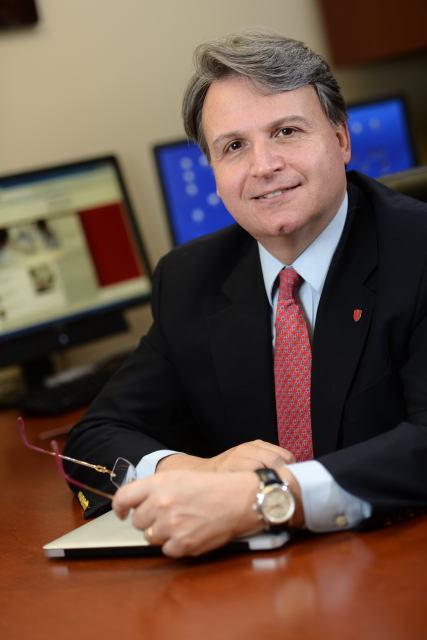 Professor of Periodontology and Director of Laser Education at Stony Brook University (SBU), School of Dental Medicine. Professor (Prof. Dr. med. dent.) of Oral Surgery/Implant Dentistry in Frankfurt/Germany; Fully trained in Periodontics, Prosthodontics and Oral Surgery in Germany and in USA; Board Certified in Oral Surgery and Implant Dentistry in Germany; Diplomate by the American Board of Periodontology; former Associate Dean for Clinical Affairs at SBU; former Professor of Clinical Dentistry at the Univ. of Rochester/NY and Professor and Director of Laser Sciences at NYU; Past President of the Academy of Osseointegration Foundation and the Implantology Research Group of the IADR; Fellow of American Association for Dental Research, the Academy of Osseointegration, Int. College of Dentists, ICOI, ITI Foundation, Pierre Fauchard Academy; American Society for Laser Medicine and Surgery, Great of NY Academy of Prosthodontics, Int. Academy for Dental Facial Esthetics and the American College of Dentists. Editorial Board Membership in various peer-reviewed journals; more than 400 publications (h-Index: 68; over 14,000 citations, 7 books; over 700 presentations worldwide; International scientific collaborations and teaching activities globally; lecturer in more than 50 countries; Award Recipient for best Laser Research (T.H. Maiman Award) by the Academy of Laser Dentistry and for Excellence in Research recognized by the Students of the Stony Brook University School of Dental Medicine (SDM) in 2021.